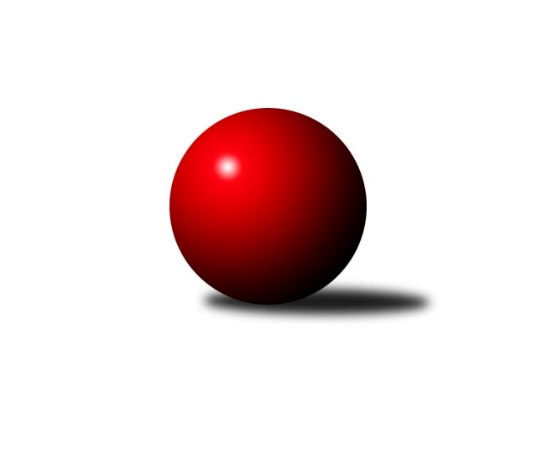 Č.4Ročník 2020/2021	11.6.2024 Letní liga - skupina H 2020/2021Statistika 4. kolaTabulka družstev:		družstvo	záp	výh	rem	proh	skore	sety	průměr	body	plné	dorážka	chyby	1.	SK Podlužan Prušánky A	0	0	0	0	0.0 : 0.0 	(0.0 : 0.0)	0	0	0	0	0	2.	KK Moravská Slávia Brno	0	0	0	0	0.0 : 0.0 	(0.0 : 0.0)	0	0	0	0	0	3.	TJ Sokol Šanov B	0	0	0	0	0.0 : 0.0 	(0.0 : 0.0)	0	0	0	0	0	4.	TJ Sokol Slavonice	0	0	0	0	0.0 : 0.0 	(0.0 : 0.0)	0	0	0	0	0Tabulka doma:		družstvo	záp	výh	rem	proh	skore	sety	průměr	body	maximum	minimum	1.	SK Podlužan Prušánky A	0	0	0	0	0.0 : 0.0 	(0.0 : 0.0)	0	0	0	0	2.	KK Moravská Slávia Brno	0	0	0	0	0.0 : 0.0 	(0.0 : 0.0)	0	0	0	0	3.	TJ Sokol Šanov B	0	0	0	0	0.0 : 0.0 	(0.0 : 0.0)	0	0	0	0	4.	TJ Sokol Slavonice	0	0	0	0	0.0 : 0.0 	(0.0 : 0.0)	0	0	0	0Tabulka venku:		družstvo	záp	výh	rem	proh	skore	sety	průměr	body	maximum	minimum	1.	SK Podlužan Prušánky A	0	0	0	0	0.0 : 0.0 	(0.0 : 0.0)	0	0	0	0	2.	KK Moravská Slávia Brno	0	0	0	0	0.0 : 0.0 	(0.0 : 0.0)	0	0	0	0	3.	TJ Sokol Šanov B	0	0	0	0	0.0 : 0.0 	(0.0 : 0.0)	0	0	0	0	4.	TJ Sokol Slavonice	0	0	0	0	0.0 : 0.0 	(0.0 : 0.0)	0	0	0	0Tabulka podzimní části:		družstvo	záp	výh	rem	proh	skore	sety	průměr	body	doma	venku	1.	SK Podlužan Prušánky A	0	0	0	0	0.0 : 0.0 	(0.0 : 0.0)	0	0 	0 	0 	0 	0 	0 	0	2.	KK Moravská Slávia Brno	0	0	0	0	0.0 : 0.0 	(0.0 : 0.0)	0	0 	0 	0 	0 	0 	0 	0	3.	TJ Sokol Šanov B	0	0	0	0	0.0 : 0.0 	(0.0 : 0.0)	0	0 	0 	0 	0 	0 	0 	0	4.	TJ Sokol Slavonice	0	0	0	0	0.0 : 0.0 	(0.0 : 0.0)	0	0 	0 	0 	0 	0 	0 	0Tabulka jarní části:		družstvo	záp	výh	rem	proh	skore	sety	průměr	body	doma	venku	1.	SK Podlužan Prušánky A	0	0	0	0	0.0 : 0.0 	(0.0 : 0.0)	0	0 	0 	0 	0 	0 	0 	0 	2.	KK Moravská Slávia Brno	0	0	0	0	0.0 : 0.0 	(0.0 : 0.0)	0	0 	0 	0 	0 	0 	0 	0 	3.	TJ Sokol Šanov B	0	0	0	0	0.0 : 0.0 	(0.0 : 0.0)	0	0 	0 	0 	0 	0 	0 	0 	4.	TJ Sokol Slavonice	0	0	0	0	0.0 : 0.0 	(0.0 : 0.0)	0	0 	0 	0 	0 	0 	0 	0 Zisk bodů pro družstvo:		jméno hráče	družstvo	body	zápasy	v %	dílčí body	sety	v %Průměry na kuželnách:		kuželna	průměr	plné	dorážka	chyby	výkon na hráče	1.	TJ Lokomotiva Valtice, 1-4	2291	1539	751	28.8	(572.8)	2.	Šanov, 1-4	2176	1470	705	27.0	(544.0)	3.	KK MS Brno, 1-4	2150	1454	695	19.5	(537.6)	4.	TJ Sokol Slavonice, 1-4	2110	1435	675	20.3	(527.7)Nejlepší výkony na kuželnách:TJ Lokomotiva Valtice, 1-4SK Podlužan Prušánky A	2357	3. kolo	Lukáš Hlavinka 	SK Podlužan Prušánky A	645	1. koloSK Podlužan Prušánky A	2345	1. kolo	Zdeněk Zálešák 	SK Podlužan Prušánky A	611	1. koloTJ Sokol Slavonice	2249	1. kolo	Zdeněk Zálešák 	SK Podlužan Prušánky A	610	3. koloTJ Sokol Šanov B	2213	3. kolo	Jan Zálešák 	SK Podlužan Prušánky A	603	3. kolo		. kolo	Stanislav Tichý 	TJ Sokol Slavonice	597	1. kolo		. kolo	Michal Dostál 	TJ Sokol Slavonice	585	1. kolo		. kolo	Michal Šimek 	SK Podlužan Prušánky A	577	3. kolo		. kolo	Marta Volfová 	TJ Sokol Šanov B	573	3. kolo		. kolo	Stanislav Esterka 	SK Podlužan Prušánky A	567	3. kolo		. kolo	Jiří Ondrák st.	TJ Sokol Slavonice	558	1. koloŠanov, 1-4TJ Sokol Slavonice	2202	2. kolo	Ivana Blechová 	TJ Sokol Šanov B	590	2. koloTJ Sokol Šanov B	2169	4. kolo	Ivana Blechová 	TJ Sokol Šanov B	583	4. koloTJ Sokol Šanov B	2169	2. kolo	Zdeněk Holub 	TJ Sokol Slavonice	580	2. koloKK Moravská Slávia Brno	2164	4. kolo	Jiří Matoušek 	TJ Sokol Slavonice	571	2. kolo		. kolo	Milan Klika 	KK Moravská Slávia Brno	557	4. kolo		. kolo	Radek Vrška 	TJ Sokol Šanov B	556	4. kolo		. kolo	Marta Volfová 	TJ Sokol Šanov B	545	2. kolo		. kolo	Stanislav Novák 	KK Moravská Slávia Brno	536	4. kolo		. kolo	Pavel Antoš 	KK Moravská Slávia Brno	536	4. kolo		. kolo	František Kellner 	KK Moravská Slávia Brno	535	4. koloKK MS Brno, 1-4KK Moravská Slávia Brno	2238	1. kolo	Michal Kellner 	KK Moravská Slávia Brno	581	1. koloKK Moravská Slávia Brno	2212	2. kolo	Pavel Antoš 	KK Moravská Slávia Brno	579	2. koloSK Podlužan Prušánky A	2126	2. kolo	František Kellner 	KK Moravská Slávia Brno	570	2. koloTJ Sokol Šanov B	2025	1. kolo	Milan Klika 	KK Moravská Slávia Brno	569	1. kolo		. kolo	Jan Zálešák 	SK Podlužan Prušánky A	560	2. kolo		. kolo	Pavel Antoš 	KK Moravská Slávia Brno	558	1. kolo		. kolo	Milan Klika 	KK Moravská Slávia Brno	557	2. kolo		. kolo	Martin Tesařík 	SK Podlužan Prušánky A	555	2. kolo		. kolo	Marta Volfová 	TJ Sokol Šanov B	532	1. kolo		. kolo	Stanislav Novák 	KK Moravská Slávia Brno	530	1. koloTJ Sokol Slavonice, 1-4SK Podlužan Prušánky A	2232	4. kolo	Zdeněk Zálešák 	SK Podlužan Prušánky A	579	4. koloTJ Sokol Slavonice	2135	4. kolo	Jiří Matoušek 	TJ Sokol Slavonice	577	4. koloTJ Sokol Slavonice	2092	3. kolo	Lukáš Hlavinka 	SK Podlužan Prušánky A	564	4. koloKK Moravská Slávia Brno	1984	3. kolo	Martin Tesařík 	SK Podlužan Prušánky A	558	4. kolo		. kolo	Michal Dostál 	TJ Sokol Slavonice	535	4. kolo		. kolo	Jiří Matoušek 	TJ Sokol Slavonice	534	3. kolo		. kolo	Stanislav Tichý 	TJ Sokol Slavonice	533	3. kolo		. kolo	Jan Zálešák 	SK Podlužan Prušánky A	531	4. kolo		. kolo	Michal Dostál 	TJ Sokol Slavonice	523	3. kolo		. kolo	Pavel Blažek 	TJ Sokol Slavonice	516	4. koloČetnost výsledků:	6.0 : 0.0	3x	5.0 : 1.0	3x	2.0 : 4.0	1x	1.0 : 5.0	1x